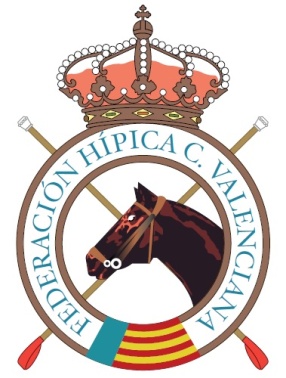 INSCRIPCIÓN 7º PLAN TECNIFICACIÓN de MENORES DOMA CLÁSICA 2017JINETE/AMAZONA: _____________________________________________CATEGORÍA: ________________________ Nº LICENCIA: ________________CABALLO: _____________________    Nº LICENCIA: ____________________ENTRENADOR: __________________________________________________MEDIAS OBTENIDAS desde la finalización del Campeonato de España de Menores 2016 en CDN** o superiores (indicar media y concurso)__________________________________________________________________________________________________________________________________________________________________________________________Remitir a: info@federacionhipicacomunidadvalenciana.com